Тема: Готовая выкройка и её применение. Цель: ознакомить учащихся со способами изготовления выкроек, способствовать подготовке учащихся к трудовой деятельности в условиях современного автоматизированного производства.Задачи: дать учащимся информацию о профессиях моды; научить корректировке мерок, изготовлению выкроек по печатным  журналам моделей; показать значимость автоматизации рутинных операций и, тем самым, воспитывать уважение и интерес к профессиям в сфере индустрии моды; развивать творческие способности, умения сравнивать, анализировать, делать выводы. Тип и вид урока: урок овладения знаниями, умениями и навыками с применением ИКТ.Методы обучения: словесный, наглядный, практический.Формы организации познавательной деятельности учащихся: беседа, практическая работа.Объект труда: выкройки из журнала мод BURDA MODEN.Оборудование:Для учителя: журнал мод BURDA MODEN, ПК, презентация, программа RedCafe, принтер, калька, фломастер.Для учащихся: журнал мод BURDA MODEN.Ход  уроковИспользуемые источники:журнал мод BURDA MODEN март 2011 год.Симоненко В.Д. Технология: учебник для учащихся 7 класса общеобразовательной школы /В.Д.Симоненко, О.В. Табурчак, О.А. Кожина. и др; под. ред.В.Д. Симоненко – 3-е изд., перераб. - М.:Вентана-Граф, 2009-176 с.: ил.Методические рекомендации. Н.В. Синица; под ред. В.Д. Симоненко. – М.: Вентана-Граф, 2008. – 80с.Официальный сайт Бурда http://www.burdastyle.ru/ Журналы http://journals-online.net/757-burda-12-dekabr-2013.html Личный кабинет пользователя RedCafe https://my.redcafestore.com/Ссылки для работы на уроке1.Как работать с программой по шитью RedCafehttp://mirpiar.com/publ/kak_rabotat_s_programmoj_po_shitju_redcafe/85-1-0-48372.Базы выкроек  Бурда  для программы  по шитью RedCafehttp://vk.com/topic-58654205_288293183. Официальный сайт  журнала Бурдаhttp://burdastyle.ru/4.Личный кабинет пользователя RedCafehttps://my.redcafestore.com/Приложение 1Алгоритм работы по журналу мод.1. Выбрать понравившуюся модель, например: 127 2. Найди в журнале страницу «ИНСТРУКЦИИ».
На следующей  странице «КАК СНИМАТЬ МЕРКИ» в таблице размеров найди свой размер (например: размер 38).3. Найди в инструкциях выбранную модель 127(размер 38 здесь есть).4. В инструкциях ознакомиться с разделом «Бумажная выкройка».  (Переснять детали выкройки. Обратите внимание на линии и данные именно для модели 127).5. Обратите внимание на выделенный квадрат для данной модели
(выкройки с красными контурами на листе выкроек В. Детали 21 и 22.)6. Найди в выкройках лист В.7. Приглядись внимательно к выкройкам, найди необходимые детали 21 и 22.8. На лист наложить кальку и переснять выкройку необходимого размера.9. Выкройки готовы к сборке, в журнале расписан весь пошив изделия от начала до конца.Приложение 2.1.Итак, открыв программу, вы видите такое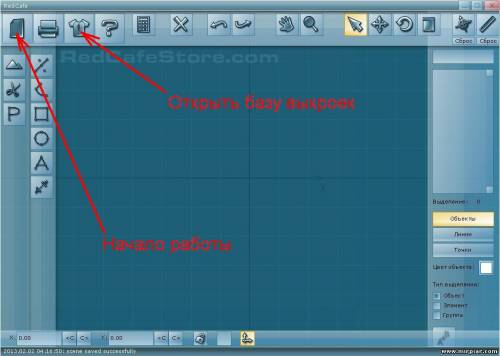 Чтобы начать работу с конкретной выкройкой, нужно открыть соответствующую базу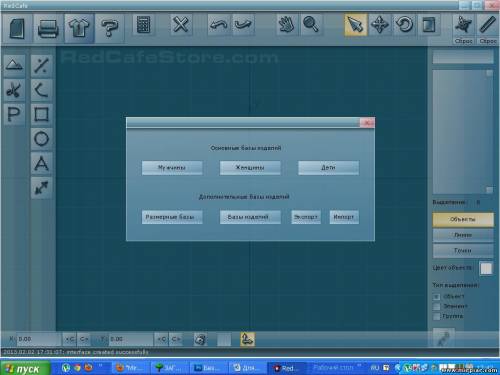 2.Жмите на "футболку" (открыть базы) и выбирайте в новом окошке "базы изделий"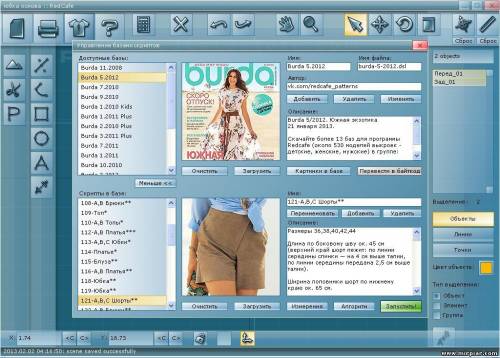 3.Открывается окно, в котором Вы видите все базы: основы и базы, которые вы загрузили в программу.4. В верхнем окошке слева выбираете нужный журнал, а в нижнем - модель.5.После чего, нажимаете в правом нижнем углу зеленую кнопку с надписью "Запустить"6.Откроется окно, в котором вы можете ввести свои размеры. В этом-то и прелесть - любая выкройка будет идеально под вас.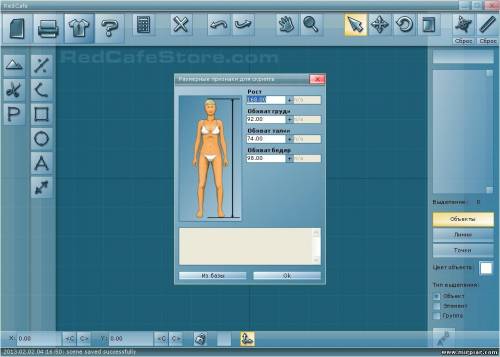 7.Ввели размеры, нажали "Ок" Выкройка открывается в программе.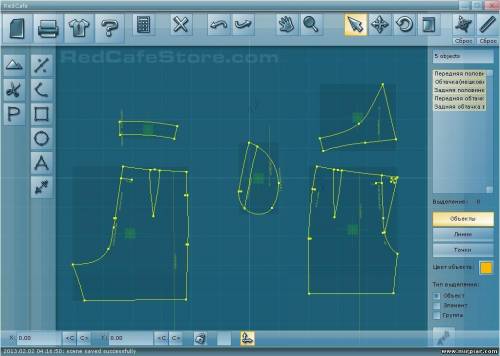 8.Теперь вам нужно нажать кнопку, которая на первой картинке подписана "Начало работы" и выйдет меню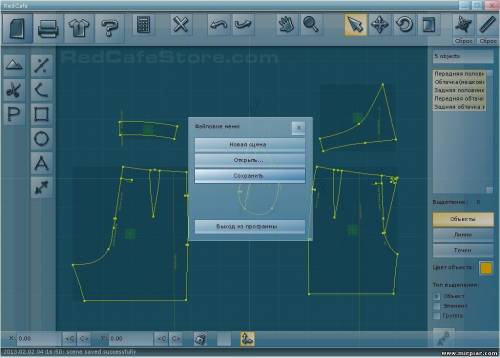 9.В окошке нажимаете кнопку "Сохранить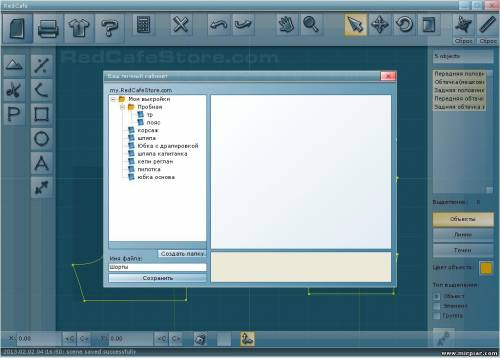 10.Слева внизу нужно как-то подписать выкройку. На примере - "шорты"11.Жмете кнопку "Сохранить", получаете ответ, что все сохранено и отправляетесь в Личный кабинет на сайте программы RedCafe12.Там Вы выбираете файл (шорты) и нажимаете. 13.В колонке Действия нажимаете на слово Печать.Выкройка распределяется по отдельным листам.Теперь обратите внимание на Настройку печати.Можно печатать все листы, а можно указать, какие печатать, а какие - нет.Можно отключить сантиметровую сетку.Далее - включаете свой принтер и жмете на кнопку 14. Распечатать.Все. Пошла печать.Выкройка открывается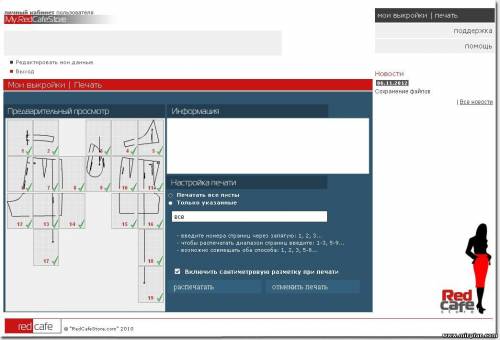 Этапы  . Деятельность учителяДеятельность учащихся1.Организационный этап - 1минПриветствие.Проверка готовности к уроку Выявление отсутствующих.  Проверяют свою готовность к уроку.2. Сообщение темы – 2 мин Тема  урока: "Готовая выкройка и её применение»Как вы думаете, чем мы сегодня будем заниматься ? Сегодня мы будем работать с журналом мод BURDA MODEN.Вам знакомо это название?Записывают тему урока.Отвечают на вопрос.3.Постановка цели. Мотивация учебной деятельности учащихся-1 минСоздание модной одежды - одна из престижных областей, с которой мечтают связать свою жизнь многие молодые люди. Сегодня среди молодежи весьма престижны профессии манекенщицы и модельера, но это лишь вершина айсберга современной индустрии модыСлушают учителя4. Актуализация учебной деятельности учащихся - 3 мин Вопросы учащимся:1. Какая мерка является главной при построении конструкции фартука, а платья?2. Какая мерка является главной при построении конструкции юбки?3. Как вы изготавливали выкройки фартука, сорочки, юбки?Отвечают:1. Сг II2.Cб  3.Сначала выполняли чертеж в М 1:4 в альбоме, а затем чертили в натуральную величину на бумаге.5.Первичное усвоение новых знаний -5 минМини-лекция. Спектр профессий, имеющих прямое отношение к миру моды, очень велик. Сегодня мы поговорим о профессиях художник - модельер и конструктор. Работа художника - модельера заключается в создании новых моделей одежды, обуви, головных уборов, аксессуаров - всего того, что вместе создает костюм. Модельера часто называют кутюрье, дизайнером, стилистом. Однако есть разница в работе представителей этих профессий. Кутюрье создает коллекции уникальных моделей одежды, которые выполняются вручную в домах высокой моды. Дизайнер указывает на проектирование изделий промышленными методами.. Дизайнера иначе можно назвать художником - конструктором или художником -технологом. Специалиста, способного помочь потребителю грамотно, в рамках единого стиля подобрать гардероб из моделей разных марок, выбрать прическу и макияж, называют стилистом.Основная задача конструктора - разработка чертежа конструкции модели и подготовка выкроек и лекалВ роли конструктора мы в какой-то степени с вами побывали, создавая выкройки фартука, сорочки, юбки для себя. Процесс этот достаточно трудоемок. При пошиве одежды в домашних условиях можно воспользоваться готовыми супервыкройками, данными в приложении к журналу моделей, например, журналу издательского дома "Бурда". Как работать с выкройками? Официальный сайт Бурдаhttp://burdastyle.ru (сл.5)Посмотрите, какое количество моделей содержит один журнал, полистайте журналы, которые лежат на ваших столах (сл. 6)- В журналах могут содержаться как женские модели одежды, так и мужские, так и детские.- каждый раз в журналах печатаются новые модели.Смотрят презентациюСлушают учителяЛистают журналПросмотр презентацииПросмотр сайтажурнала Бурда.6.Показ приёмов работы с готовыми выкройками по журналу  мод-10 мин.На стол учащимся распечатан алгоритм работы по журналу (приложение 1, сл. 8).1. Выбрать понравившуюся модель, например: 127 (сл. 9).2. Найди в журнале страницу «ИНСТРУКЦИИ».
На следующей  странице «КАК СНИМАТЬ МЕРКИ» в таблице размеров найди свой размер (например: размер 38) (сл. 10).3. Найди в инструкциях выбранную модель 127(размер 38 здесь есть) (сл. 11).4. В инструкциях ознакомиться с разделом «Бумажная выкройка».  (Переснять детали выкройки. Обратите внимание на линии и данные именно для модели 127) (сл. 12).5. Обратите внимание на выделенный квадрат для данной модели (выкройки с красными контурами на листе выкроек В. Детали 21 и 22.) (сл.13).6. Найди в выкройках лист В (сл. 14).7. Приглядись внимательно к выкройкам, найди необходимые детали 21 и 22 (сл. 15)8. На лист наложить кальку и переснять выкройку необходимого размера (сл. 16).9. Выкройки готовы к сборке, в журнале расписан весь пошив изделия от начала до конца (сл. 17)5. Продолжение изучение нового материала  - 3 минРабота в программе В последнее время появились такие программные средства, которые помогают не только найти нужную модель одежды за несколько минут, но и получить готовую выкройку по соответствующим размерам. Таких програм огромное множество . Например  программное средство, разработанное фирмой «ЛЕКО», также  программа Corel Draw ( где можно кроме всего  строить выкройки) и другие. Но они предназначены для промышленного использования. Дорогие, сложные и несовершенные. Я хочу познакомить  сегодня вас с такой пользовательской  бесплатная программа  RedCafe предназначена для автоматического построения выкроек одежды и последующего их редактирования. Для работы в программе вам необходимо иметь :программу RedCafe, базу данных журнала мод(скачиваем из интернета),регистрация на сайте (https://my.redcafestore.com/),принтер.8. Практическая часть - 15 мин.Итак, открываем  программу(на рабочем столе )1.Чтобы начать работу с конкретной выкройкой, нужно открыть соответствующую базу2.Жмите на "футболку" (открыть базы) и выбирайте в новом окошке "базы изделий"3.Открывается окно, в котором Вы видите все базы: основы и базы, которые вы загрузили в программу.4.В верхнем окошке слева выбираете нужный журнал, а в нижнем - модель.5.После чего, нажимаете в правом нижнем углу зеленую кнопку с надписью "Запустить"6.Откроется окно, в котором вы можете ввести свои размеры. В этом-то и прелесть - любая выкройка будет идеально под вас.7.Ввели размеры, нажали "Ок" Выкройка открывается в программе.8.Теперь вам нужно нажать кнопку, которая на первой картинке подписана "Начало работы" и выйдет меню9.В окошке нажимаете кнопку "Сохранить"10.Слева внизу нужно как-то подписать выкройку. На примере - "шорты".11.Жмете кнопку "Сохранить", получаете ответ, что все сохранено и отправляетесь в Личный кабинет на сайте программы RedCafe.12.Там Вы выбираете файл (шорты) и нажимаете.Выкройка открывается.13.В колонке Действия нажимаете на слово Печать.14.Выкройка распределяется по отдельным листам.15.Далее - включаете свой принтер и жмете на кнопку Распечатать.Все. Пошла печать.Вклеивают «Алгоритм работы по журналу мод» в тетрадь.Слушают учителяРабота в программе  9.  Домашнее заданиеРабочую тетрадь Вырезать выкройку.Записывают домашнее задание.10. Рефлексияподведение итогов занятия- 3 мин- Что мы сегодня успели сделать за урок?- Как вы думаете, вам это дальше в жизни пригодится?- С какими трудностями вы столкнулись? - В чем заключается эффективность компьютерного журнала мод?Усвоили, как переснять выкройки из журнала.Познакомились с программой программа  RedCafe  Компьютерный журнал моделей избавляет нас от рутинной ручной работы по изготовлению выкроек и ее последующей корректировке